ПОСТАНОВЛЕНИЕ__________________                                                                          № _______________Об организации и осуществлении мероприятий по обеспечению первичных мер пожарной безопасности в границах муниципального образования «Город Глазов» в весенне-летний пожароопасный период 2019 годаВ соответствии со статьей 19 Федерального закона Российской Федерации от 21.12.1994 года № 69-ФЗ «О пожарной безопасности», Постановлением Правительства Российской Федерации от 25 апреля 2012 года № 390 «О противопожарном режиме», статьей 16 Федерального закона Российской Федерации от 06.10.2003 года № 131-ФЗ «Об общих принципах организации местного самоуправления в Российской Федерации» и статьей 34 Устава муниципального образования «Город Глазов»П О С Т А Н О В Л Я Ю:Рекомендовать руководителям предприятий, организаций и учреждений независимо от форм собственности: 1.1. Организовать выполнение противопожарных мероприятий, привести в надлежащее состояние электрооборудование и внутренние электрические сети.1.2. Установить противопожарный режим, назначить ответственных за противопожарное состояние.1.3. Провести инструктажи по правилам пожарной безопасности и эвакуации людей.1.4. Усилить охрану производственных и складских объектов, обеспечить их телефонной связью.1.5. Принять меры по освобождению подвалов общественных и жилых домов от складов горючих материалов, ограничению доступа посторонних лиц в подвальные и чердачные помещения.Утвердить Перечень противопожарных мероприятий, рекомендуемых для выполнения предприятиями, организациями и учреждениями города, независимо от формы собственности в весенне-летний пожароопасный период 2019 года (приложение).Рекомендовать мероприятия Перечня противопожарных мероприятий, утвержденного пунктом 2 настоящего постановления, принять к исполнению всем организациям, учреждениям и предприятиям, расположенным на территории муниципального образования «Город Глазов».Настоящее постановление подлежит официальному опубликованию.Контроль за исполнением настоящего постановления возложить на заместителя Главы Администрации города Глазова по вопросам строительства, архитектуры и жилищно-коммунального хозяйства.СОГЛАСОВАНО:Рассылка:1 – в протокол1 – в отдел по делам ГО и ЧС Администрации Исп.: Дзюина Анастасия Сергеевна , 2-98-052 Дзюина А.С.Разработчик проекта постановления: Отдел по делам ГО и ЧСПриложение Утверждено Постановлением Администрации города Глазоваот _______________ № _______ПЕРЕЧЕНЬпротивопожарных мероприятий, рекомендуемых для выполнения 
предприятиями, организациями и учреждениями города, независимо от формы собственности в весенне-летний пожароопасный период 2019 годаНачальник отдела по делам ГО и ЧС Администрации города Глазова 						Э.В. МаксимовАдминистрация муниципального образования «Город Глазов» (Администрация города Глазова)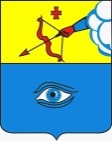  «Глазкар» муниципал кылдытэтлэн Администрациез(Глазкарлэн Администрациез)Глава города ГлазоваС.Н. КоноваловЗаместитель Главы Администрации города Глазова по вопросам строительства, архитектуры и жилищно-коммунального хозяйства____________С.К. Блинов__.__.2019Начальник правового управления - главный юрист Администрации города Глазова____________О.Г. Васильева__.__.2019Начальник управления информационно-документационного обеспечения Администрации города Глазова____________Е.Н. Касимова__.__.2019Начальник отдела по делам ГО и ЧС Администрации города ГлазоваСогласовано____________Э.В. Максимов__.__.2019№п/пПроводимые мероприятияСрокисполнения1.Проверить и привести в исправное состояние источники противопожарного водоснабжения и средства пожаротушения, обеспечить их указателями согласно ГОСТ. Освободить подъезды и подходы к ним. На пожарные гидранты изготовить и установить недостающие указатели и конусаДо 01.05.2019 года2.Организовать добровольные пожарные дружины для тушения пожаров на объектах на случай их возникновенияДо 01.05.2019 
года и постоянно3.Организовать и провести инструктажи, беседы по правилам пожарной безопасности со всеми рабочими и служащими. Провести разъяснительную работу в трудовых коллективах, в учреждениях с массовым пребыванием людей по предупреждению пожаров, правилах пользования бытовыми электроприборами, отопительными печамиДо 01.05.2019 года4.Во всех учреждениях с массовым пребыванием людей провести беседы на противопожарные темы. Об опасности пожаров с практической отработкой планов эвакуации людей при пожаре и записями в журналах инструктажейПостоянно в 
течение 
года5.Организовать выполнение  противопожарных мероприятий по предписаниям отдела надзорной деятельности и профилактической работы города Глазова, Глазовского, Юкаменского и Ярского районов управления надзорной деятельности и профилактической работы ГУ МЧС РФ по УР (далее – ОНД г. Глазова)Согласно сроков, указанных в предписаниях ОНД г. Глазова6.Провести техническое обслуживание электросетей, электрооборудования на подведомственных объектах, устранить неисправности, назначить ответственных за электрохозяйствоДо 01.05.2019 года7.Садоводческим обществам предусмотреть статью расходов на компенсацию затрат, связанных с привлечением специальной пожарной техники предприятий города на тушение пожаров в обществахДо 01.05.2019 года8.Гражданам, проживающим в индивидуальных жилых домах, провести ревизию  электрооборудования, очистить территорию приусадебных участков от сгораемого мусора, освободить дороги и подъезды к домам от строительных материалов, дров и т.п. До 01.05.2019 года и постоянно9.Организовать проверку наружного противопожарного водопровода специализированной организациейДо 31.05.2019 года10.Организовать проверку внутреннего противопожарного водопровода специализированной организациейДо 31.05.2019 года11.Организовать проверку частного жилого сектора, ведомственных жилых домов и прилегающей территории. При проверках проводить сходы, беседы с населениемДо 31.05.2019 года12.Опубликовать материалы на противопожарную тематику в средствах массовой информации в весенне-летний пожароопасный периодЕжемесячно13.Организовать тиражирование и распространение памяток о мерах пожарной безопасности в жилых домах, в садоводческих обществах, в гаражных кооперативах, в общественном транспорте, в местах с массовым пребыванием людейЕжемесячно14.Организовать изготовление и размещение рекламных щитов на противопожарную тематику на территории города ГлазоваДо 01.08.2019 года15.Усилить контроль за парковкой автотранспорта на территориях, прилегающих к многоэтажным жилым домам, к административно-общественным зданиямПостоянно16.Организовать общие собрания жильцов многоквартирных жилых домов по вопросу дополнительного сбора средств на выполнение противопожарных мероприятий в рамках капитального и текущего ремонтовДо 31.05.2019 года17.Обеспечить трансляцию аудио и видеороликов в местах массового пребывания людей (торговые центры, рынки, вокзалы и т.д.), в СМИ о мерах пожарной безопасностиДо 31.05.2019 года18.Запретить разведение костров и сжигание мусора на территории города ГлазоваПостоянно19.Организовать работу по включению противопожарных мероприятий в домах повышенной этажности и наиболее неблагополучных в противопожарном отношении многоквартирных домах в программу по проведению капитального ремонта жилищного фонда в рамках реализации ФЗ от 21.07.2007 года №185-ФЗ «О фонде содействия реформированию жилищно-коммунального хозяйства»До 31.05.2019 года20.Организовать работу по принятию органом местного самоуправления в рамках его компетенции нормативно-правовых актов, предусматривающих проведение пожарно-профилактической работы в муниципальном  жилом фонде, управляющими компаниями и обслуживающими организациямиПостоянно21.Организовать работы по производству минерализованных полос на пожароопасных направленияхПостоянно